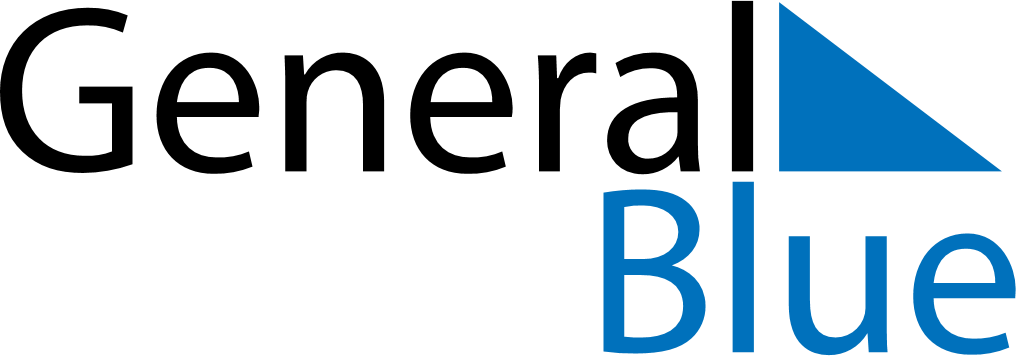 Weekly CalendarJuly 28, 2025 - August 3, 2025Weekly CalendarJuly 28, 2025 - August 3, 2025Weekly CalendarJuly 28, 2025 - August 3, 2025Weekly CalendarJuly 28, 2025 - August 3, 2025Weekly CalendarJuly 28, 2025 - August 3, 2025Weekly CalendarJuly 28, 2025 - August 3, 2025MONDAYJul 28TUESDAYJul 29TUESDAYJul 29WEDNESDAYJul 30THURSDAYJul 31FRIDAYAug 01SATURDAYAug 02SUNDAYAug 03